Publicado en  el 05/01/2016 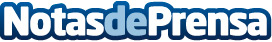 Bomberos cántabros recogen más de 2.000 productos infantiles para ayudar a familias con niñosTodo el material donado por la población ha sido entregado a la Asamblea Local de Cruz Roja Torrelavega para su distribuciónDatos de contacto:Nota de prensa publicada en: https://www.notasdeprensa.es/bomberos-cantabros-recogen-mas-de-2-000 Categorias: Nutrición Sociedad Cantabria Solidaridad y cooperación Ocio para niños http://www.notasdeprensa.es